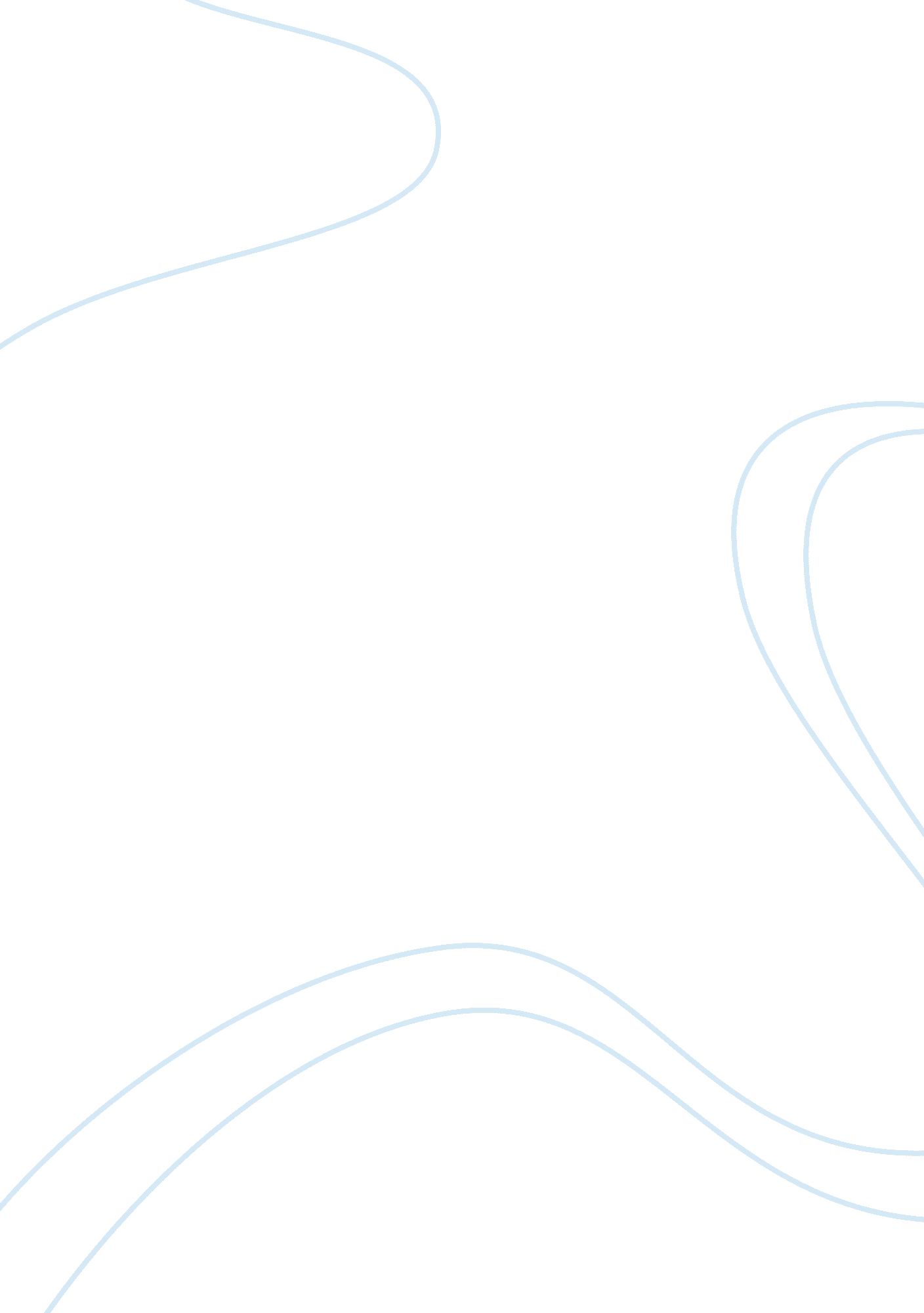 The hunger gamesTechnology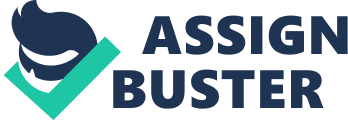 Sur work The Hunger Games The book is about a 16-years-old girl, Katniss, who is forced to compete in an event called " The Hunger Games". Twenty-four other children are also forced to get into an arena to fight each other to death. Katniss is not only a fighter, considering that she would not go down without a fight, but also loyal to Gale, Peeta, and most importantly, her family. The author uses various figures of speech, among them symbolism and metaphors to describe Katniss as an epic hero. This paper will analyze their use, including the use of dialogue setting by the author. 
Katniss dresses: The dresses designed by Cinna comes to symbolize Katniss fighting spirit, but also her epithet, “ the girl who was on fire.” (Collins 67). The dress is designed to be lit with synthetic flames also reflects coal mining – purposed to burn, as the main industry in the home district of Katniss. The dress commences by associating Katniss with fire, giving her the epithet. The dresses, especially the ones created for her interview, also served to represent Katniss inner “ fire”. Other symbols in the book include the mockingjays and Panem. 
“ The girl who was on fire”: the author uses this epithet as a metaphor to describe Katniss more than it appears in the designs by Cinna. For example, Haymitch explains that the high training score by Katniss, asserting that the judges must have preferred her temper and heat. Furthermore, with reference to the metaphor, Katniss thinks that it may be the reason she was targeted with the fireballs, depicting her strength. 
The author used various dialogue settings for various reasons. Among them, it allowed the author to show, rather than tell what is happening. An example is the dialogue between Gale and Katniss, when conversing about the bread shot by Gale (Collins 7). This conversation brings out the loyal relationship between Katniss and Gale. 
In conclusion, the author depicts Katniss as strong and loyal using figures of speech. Her dresses and the epithet are among the examples of figurative speeches used by the author to depict Katniss as an epic hero. Through the dialogue setting, the author, among other things, shows, rather than telling the good relationship between Katniss and Gale. 
Work Cited 
Collins, Suzanne. The Hunger Games: Bk. 1. New York: Scholastic Press, 2008. Print. 